График обработки апелляций о несогласии с выставленными баллами 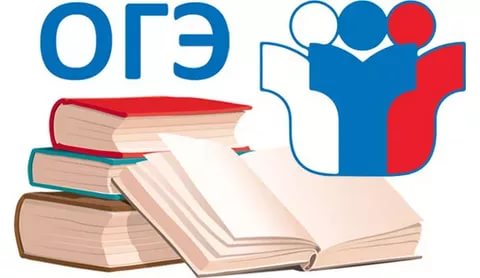 основного этапа ГИА-9 в 2018 годуЭкзаменДата экзаменаОфициальный день  объявления результатов                ГИА-9 на региональном уровне                               (не позднее указанной даты)Прием апелляций о несогласии с выставленными баллами(не позднее указанной даты)Рассмотрение апелляций о несогласии с выставленными баллами Конфликтной комиссией (не позднее указанной даты)Утверждение ГЭК результатов апелляции о несогласии с выставленными балламиИностранные языки25.05. (пт)06.06. (ср)08.06. (пт)14.06. (чт)15.06. (пт)Иностранные языки26.05. (сб)07.06. (чт)09.06. (сб)15.06. (пт)18.06. (пн)Русский язык29.05. (вт)13.06. (ср)15.06. (пт)20.06. (ср)21.06. (чт)Обществознание, Биология, Информатика  информационно-коммуникационные технологии (ИКТ), Литература31.05. (чт)14.06. (чт)18.06. (пн)21.06. (чт)22.06. (пт)Физика, Информационно-коммуникационные технологии (ИКТ)02.06. (сб)14.06. (чт)18.06. (пн)21.06. (чт)22.06. (пт)Математика05.06. (вт)19.06. (чт)21.06. (чт)26.06. (вт)27.06. (ср)История, Химия, География, Физика07.06. (чт)19.06. (вт)21.06. (чт)26.06. (вт)27.06. (ср)Обществознание09.06. (сб)21.06. (чт)25.06. (пн)28.06. (чт)29.06. (пт)РезервРусский язык20.06. (ср)26.06. (вт)28.06. (чт)03.07. (вт)04.07. (ср)РезервМатематика21.06. (чт)27.06. (ср)29.06. (пт)04.07. (ср)05.07. (чт)РезервОбществознание, Биология, Информатика и информационно-коммуникационные технологии (ИКТ), Литература22.06. (пт)28.06. (чт)02.07. (пн)05.07. (чт)06.07. (пт)РезервИностранные языки23.06. (сб)29.06. (пт)03.07. (вт)06.07. (пт)09.07. (пн)РезервИстория, Химия, Физика, География 25.06. (пн)03.07. (вт)05.07. (чт)10.07. (вт)11.07. (ср)РезервПо всем учебным предметам28.06. (чт)04.07. (ср)06.07. (пт)11.07. (ср)12.07. (чт)РезервПо всем учебным предметам29.06. (пт)05.07. (чт)09.07. (пн)12.07. (чт)13.07. (пт)